Kamu hizmetinin her türlü özel çıkarın üzerinde olduğu ve kamu görevlisinin halkın hizmetinde bulunduğu bilinç ve anlayışıyla;Halkın günlük yaşamını kolaylaştırmak, ihtiyaçların en etkin, hızlı ve verimli biçimde karşılamak, hizmet kalitesini yükseltmek ve toplumun memnuniyetini artırmak için çalışmayı,Görevimi insan haklarına saygı, saydamlık, katılımcılık, dürüstlük, hesap verilebilirlik, kamu yararını gözetme ve hukukun üstünlüğü ilkeleri doğrultusunda yerine getirmeyi,Dil ,din, felsefi inanç, siyasi düşünce, ırk, yaş, bedensel engelli ve cinsiyet ayrımı yapmadan, fırsat eşitliğini engelleyici davranış ve uygulamalara meydan vermeden tarafsızlık içerisinde hizmet gereklerine uygun davranmayı,Görevimi, görevle ilişkisi bulunan hiçbir gerçek veya tüzel kişiden hediye almadan, maddi ve manevi fayda veya bu nitelikte herhangi bir çıkar sağlamadan, herhangi bir özel menfaat beklentisi içinde olmadan yerine getirmeyi,Kamu mallarını ve kaynaklarını kamusal amaçlar ve hizmet gerekleri dışında kullanmamayı ve kullandırmamayı, bu mal ve kaynaklarını israf etmemeyi, Kişilerin dilekçe, bilgi edinme, şikâyet ve dava açma haklarına saygılı davranmayı, hizmetten yararlananlara, çalışma arkadaşlarıma ve diğer muhataplarıma karşı ilgili, nazik, ölçülü ve saygılı hareket etmeyi, Kamu görevlileri Etik kurulunca hazırlanan yönetmeliklerle belirlenen etik davranış ilke ve değerlerine bağlı olarak görev yapmayı ve hizmet sunmayı taahhüt ederim.T.C. Kimlik No 	:Adı ve Soyadı	:Unvanı		:Birimi		:İmza 		:Tarih 		:  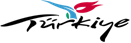 PER-FRM-04 	                                              İlk Yayın Tarihi : 15.03.2011Revizyon No : 01	                                           Revizyon Tarihi : 18.07.2012Sayfa No        :1 / 1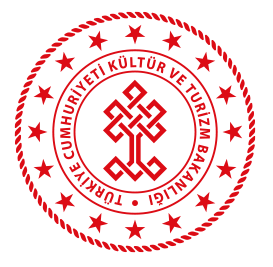 T.C.KÜLTÜR VE TURİZM BAKANLIĞI   Personel Genel MüdürlüğüKamu Görevlileri Etik Sözleşmesi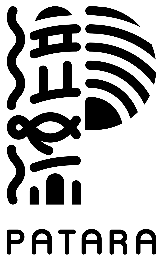 T.C.KÜLTÜR VE TURİZM BAKANLIĞI   Personel Genel MüdürlüğüKamu Görevlileri Etik SözleşmesiT.C.KÜLTÜR VE TURİZM BAKANLIĞI   Personel Genel MüdürlüğüKamu Görevlileri Etik SözleşmesiT.C.KÜLTÜR VE TURİZM BAKANLIĞI   Personel Genel MüdürlüğüKamu Görevlileri Etik SözleşmesiT.C.KÜLTÜR VE TURİZM BAKANLIĞI   Personel Genel MüdürlüğüKamu Görevlileri Etik Sözleşmesi